LAS ABEJAS DE LA MIELDIBUJO 4.  ANATOMÍA DE LAS ABEJASMi nombre es tengo años,y vivo en el municipio de Dibuja el cuerpo de una abeja obrera con la mayor precisión posible.(ten en cuenta cuántas partes componen su cuerpo, cuántas patas, alas, ojos y antenas tienen, y dónde las tienen)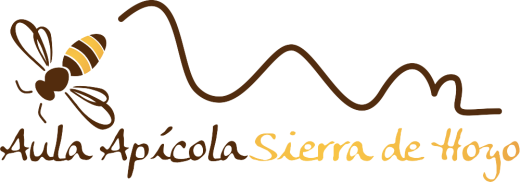 www.aulaapicolahoyo.com